Please fill in the form below to apply to EWAM. Note that for open questions, maximum 200 words are allowed.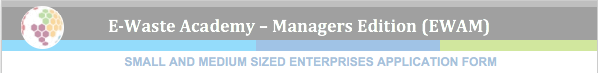 The form should be returned to ewam@unu.edu. Please also attach a recent CV to the email. Incomplete forms or forms without a CV will not be taken into account in the review and selection process.*please list all names as stated in your passportPlease send this completed application form to ewam@unu.edu by 16 Feb 2018.Section 1: Personal Contact DetailsSection 1: Personal Contact DetailsTitle (Mr, Mrs, Ms):      First name*:      Surname*:      Surname*:      Email address:      Email address:      Postal address                   Street                   City and Postal Code                                         CountryPersonal phone number (direct) (with country code):      Personal phone number (direct) (with country code):      Section 2: Organisation Section 2: Organisation Company name:      Company name:      Company website (if any):      Company website (if any):      What type of business (e.g. recycler, refurbisher, collection/sorting centre, etc.):      What type of business (e.g. recycler, refurbisher, collection/sorting centre, etc.):      Where are your activities based (e.g. local, national, international – please list countries):      Where are your activities based (e.g. local, national, international – please list countries):      Number of employees:      Number of employees:      Office postal address:                                                                Street                    City and Postal Code                                          CountryOffice phone number (direct) (with country code):      Office phone number (direct) (with country code):      Current Position:      Current Position:      Section 3: Background informationQ3.1: What types of e-waste products/fractions does your business address and how are they managed (collection/refurbish/recycle etc.)? (max 200 words)Q3.2: Is there e-waste legislation in your country? If yes, what types of operational measures has your business taken to comply with legislation? (max 200 words) Section 4: Past & current activities Section 4: Past & current activities Q4.1: What do you see as the main challenges for improving e-waste management in your country? What would be the necessary steps to improve it? (max 200 words)Q4.1: What do you see as the main challenges for improving e-waste management in your country? What would be the necessary steps to improve it? (max 200 words)Q4.2: Currently, are you actively involved in e-waste projects/activities?Might include e.g. projects on the ground, contributing to national e-waste guidelines/policies, awareness and education, employee health and safety activities, involvement of the informal sector, international cooperation etc. Q4.2: Currently, are you actively involved in e-waste projects/activities?Might include e.g. projects on the ground, contributing to national e-waste guidelines/policies, awareness and education, employee health and safety activities, involvement of the informal sector, international cooperation etc. Yes NoQ4.3: If Yes, can you briefly explain the activities you are actively involved in?Please specify and elaborate on the following elements:The type of activity (e.g. legislation/strategy, pilot project etc.)The milestones achieved The waste streams involved (e.g. mobile phones, refrigerators, CRT TV etc.)(max 200 words)Q4.3: If Yes, can you briefly explain the activities you are actively involved in?Please specify and elaborate on the following elements:The type of activity (e.g. legislation/strategy, pilot project etc.)The milestones achieved The waste streams involved (e.g. mobile phones, refrigerators, CRT TV etc.)(max 200 words)Section 5: EWAM ExpectationsQ5.1: Briefly explain (max 200 words)What motivates you to want to attend EWAM?What do you hope to learn?How would your attendance add value to EWAM?Are there any specific topics that you would like to address at the EWAM?Section 6: Practical Aspects & EndorsementSection 6: Practical Aspects & EndorsementQ6.1: Will you be able to actively participate in an English speaking EWAM (presentations, workshops, site visits, etc.)?Q6.1: Will you be able to actively participate in an English speaking EWAM (presentations, workshops, site visits, etc.)?YesNoQ6.2: If not, what kind of translation support would you require and in which language (e.g. French, Spanish)?Q6.2: If not, what kind of translation support would you require and in which language (e.g. French, Spanish)?Q6.3: Do you have a reference letter from an International Organisation, National Organisation or other entity for your participation in the EWAM? (Non-obligatory)Q6.3: Do you have a reference letter from an International Organisation, National Organisation or other entity for your participation in the EWAM? (Non-obligatory)YesNoIf Yes, please attach it to your application form and send to ewam@unu.edu If Yes, please attach it to your application form and send to ewam@unu.edu 